                   БОЙОРОК                              №  20                  РАСПОРЯЖЕНИЕ        31 март  2014 й.                                                                               31 марта 2014 г.                                                О назначении лиц, наделенных правом электронной цифровой подписи, для работы на Общероссийском официальном сайте        Во исполнение Федерального закона от 05.04.2013 №44-ФЗ «О контрактной системе в сфере закупок товаров. Работ, услуг для обеспечения государственных и муниципальных нужд», а также в целях обеспечения безопасности информации при размещении электронных документов на «Официальном сайте Российской Федерации в сети Интернет для размещения информации о размещении заказов на поставки товаров, выполнение работ, оказание услуг для федеральных нужд, нужд субъектов Российской Федерации и муниципальных нужд», п р и к а з ы в а ю:           1.Наделить правом электронной подписи (далее - ЭП) следующих лиц, осуществляющих работу на «Официальном сайте Российской Федерации в сети Интернет для размещения информации о размещении заказов на поставки товаров, выполнение работ, оказание услуг для федеральных нужд, нужд субъектов Российской Федерации и муниципальных нужд»: 2. Возложить на вышеуказанных лиц, персональную ответственность за безопасность ключевой информации, ее сохранность, неразглашение и нераспространение.3. Назначить ответственным за организацию и обеспечение бесперебойной эксплуатации программно - технических средств  автоматизированных рабочих мест, предназначенных для подключения к «Официальному сайту Российской Федерации в сети Интернет для размещения информации о размещении заказов на поставки товаров, выполнение работ, оказание услуг для федеральных нужд, нужд субъектов Российской Федерации и муниципальных нужд» Мануров Р.Р.         4.Контроль за исполнением настоящего распоряжения оставляю за собой.Глава сельского поселения                                                                       Мануров Р.Р.Башкортостан РеспубликаһыШаран районымуниципаль районыныңШаран  ауыл Советыауыл биләмәһе Хакимиәте452630 Шаран ауылы, 1-се май урамы 62Тел.(347) 2-22-43,e-mail:sssharanss@yandex.ruШаран  ауылы, тел.(34769) 2-22-43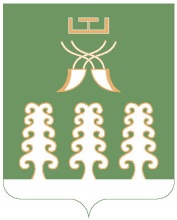 Республика БашкортостанАдминистрация сельского поселенияШаранский  сельсоветмуниципального районаШаранский район452630 с. Шаран ул. Первомайская,62Тел.(347) 2-22-43,e-mail:sssharanss@yandex.ruс. Шаран тел.(34769) 2-22-43ФИОДолжностьПолномочия подписи электронных документов123Мануров Рустам РифатовичГлава сельского поселенияАдминистратор организацииМануров Рустам РифатовичГлава сельского поселенияСпециалист с правом подписи контрактаМануров Рустам РифатовичГлава сельского поселенияСпециалист с правом направления проекта контракта участнику размещения заказаМануров Рустам РифатовичГлава сельского поселенияУполномоченный специалистВерно (Должность заверившего лица)М.П.(Подпись)(Ф.И.О.) «»201г.